ONLINE EDUCATION & CAREER OPPORTUNITY IN GEOGRAPHYINTRODUCTION                                                                                                                                                             Geography is in important subject to study as it will increase your knowledge to the wider world. Through this course, students will develop a sense to place by looking at the world around them on a local, regional and global scale. Learners will examine a range of natural and man-made environment, and study some of the processes that affected their development. They will also look at the way people interacted with their environment, and their environment can present, thereby gaining a deeper insight into the different communities and cultures that exist around the world.CAREER SCOPE                                                                                                                                                                       Cartographer  			  			 Environmental consultant                                              Town planner  			 			Geographical information systems officer              Conservation officer   					Recycling officer                                                          Landscape architect   					Teacher/lecturer                                                     Competitive examinations (states & union govt.) 	Geomorphologist LINKS ON THE WEB                                                                                                                                                              YouTube channels – Target classes, Utkars classess, Azad IAS Academy, Examer classes.                                                      Online querries on the subject of Geography                                                                 https://alison.com › tag › geography                                                                                                                                                   https://www.onlinestudies.com › Online Courses                                                                                                                           https://www.coursera.org › courses › query=geography                                                                                                                  https://www.open.edu › openlearn › society › politics-policy-people › geo.LISTIS OF FAMOUS UNIVERSITY & COLLEGES                                                                                                       Banaras Hindu University Varanasi                                                                                     University of Oxford     U.K                           Allahabad University Prayagraj                       			                       University of Berkeley     USA                                            Delhi University Delhi                                       		 	                       Humboldt-Universitat zu        Germany                                         Jawahar Lal University Delhi					                       Universite Paris                      France                                              Panjab University Chandigarh                                                                                              Ohio state university Ohio USA                                                                                    Indian Institute of science Hydrabad                                                                                                                                                                                  Veer Bahadur Singh Purvanchal University Jaunpur                                                                                                                                                               Fee varies to rs. 3000 to $ 13500 in India and abroad. Conclusion That study represents one of the turning points in geography education. Although most students still take a "geography" course in school -- as students in many other countries do -- increased emphasis on the development of geography skills is more widespread today than it was years ago. Organizations such as the National Council for the Social Studies teachers have created materials to aid teachers in teaching geography skills. The subject creates the knowledge about surroundings and provides the basic information. It is also helpful for the next generation to create good citizen and the world better.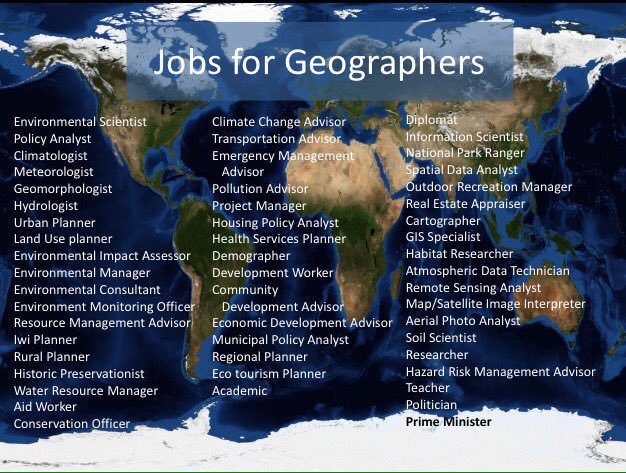 